ЗаявкаСлушателя "Лидерской школы общественных активистов"Согласие на обработку персональных данныхВ соответствии со ст. 9 федерального закона № 152 – "ФЗ" "О защите персональных данных" даю согласие на обработку моих персональных данных  Фондом "Возрождение". Я уведомлен и согласен с тем, что указанное согласие может быть отозвано мною в письменном виде.Согласие дано на срок до момента его отзыва в письменном виде.Слушатель "Лидерской школы общественных активистов"ФИО ________________________________________________________(Подпись)Руководитель направляющей организации ___________________________(ФИО/Подпись/Печать)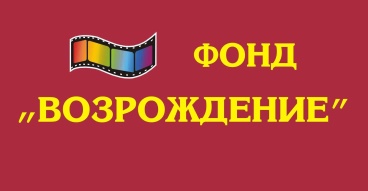 СВЕРДЛОВСКИЙ РЕГИОНАЛЬНЫЙ ОБЩЕСТВЕННЫЙ ФОНД РАЗВИТИЯ КИНО И ТЕЛЕВИДЕНИЯ ДЛЯ ДЕТЕЙ И ЮНОШЕСТВА    "ВОЗРОЖДЕНИЕ"620089, Россия, г. Екатеринбург, ул. Родонитовая, 15-306.  тел./факс +7(343)218-03-13, +7-912-240-83-74  E-mail: fond_vozrozdenie@mail.ru, www.fond.lact.ruИНН 6674320015,	р/с № 40703810200000000432, в ПАО "УРАЛТРАНСБАНК" к/с: 30101810765770000406, БИК 046577406620089, Россия, г. Екатеринбург, ул. Родонитовая, 15-306.  тел./факс +7(343)218-03-13, +7-912-240-83-74  E-mail: fond_vozrozdenie@mail.ru, www.fond.lact.ruИНН 6674320015,	р/с № 40703810200000000432, в ПАО "УРАЛТРАНСБАНК" к/с: 30101810765770000406, БИК 046577406Исх.№ 01_10_16/01От "1"октября  2016г.Приложение 1ФИО участника (полностью)Направляющая организация. Объединение, НКО, ОО, АНО, движение, политическая партия, религиозная организация, учебное заведение (полное название) или самовыдвиженец.Виды деятельности вашей организации (кратко).Ваше направление деятельности (личное или в вашей организации), на решение каких проблем социума оно направлено, в т.ч. на развитие гражданского общества(для достижения социальных, благотворительных, культурных, образовательных, научных и управленческих целей, в целях охраны здоровья граждан, развития физической культуры и спорта, удовлетворения духовных и иных нематериальных потребностей граждан, защиты прав, законных интересов граждан и организаций, разрешения споров и конфликтов, оказания юридической помощи, а также в иных целях, направленных на достижение общественных благ и др.)АдресТелефон рабочийМобильный телефон E-mail